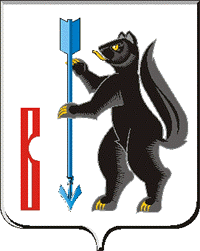 АДМИНИСТРАЦИЯГОРОДСКОГО ОКРУГА ВЕРХОТУРСКИЙРАСПОРЯЖЕНИЕот 05.06.2018г. № 230г. Верхотурье О подготовке и проведении общегородского бала выпускников общеобразовательных организаций городского округа Верхотурский В соответствии с Федеральным законом от 06 октября 2003 года №131 – ФЗ «Об общих принципах организации местного самоуправления в Российской Федерации», планом работы Управления образования Администрации городского округа Верхотурский, с целью чествования выпускников общеобразовательных организаций, реализующих общеобразовательные программы среднего общего образования в городском округе Верхотурский, руководствуясь Уставом городского округа Верхотурский:1. Провести общегородской выпускной бал выпускников 11 классов общеобразовательных организаций 30 июня 2018 года с 22:00 до 23:30 часов.2. Управлению образования Администрации городского округа Верхотурский (Храмцов А.В.)1) назначить ответственного за подготовку сценария, оформление кремлевской площади;2) совместно с директорами общеобразовательных организаций организовать подвоз выпускников из сельских общеобразовательных организаций.3. Рекомендовать руководителям общеобразовательных организаций, руководителями ГБОУ СО «Верхотурская гимназия» Екимовой С.А., ГБОУ СО «СОШ №2» Протопоповой Т.Ю., ГБОУ СО «СОШ №3» Подкорытовой Ю.В., назначить ответственных за жизнь и здоровье выпускников в период проведения праздника. 4. Управлению культуры, туризма и молодежной политики Администрации городского округа Верхотурский (Гайнанова Н.А.) организовать звуковое оформление общегородского выпускного бала на кремлевской площади.5. Рекомендовать Отделу полиции №33 (дислокация г. Верхотурье) МО МВД России «Новолялинский» (Дружинин В.А.) принять меры по обеспечению общественного порядка и безопасности в период проведения общегородского бала выпускников общеобразовательных организаций.6.Контроль исполнения настоящего распоряжения возложить на заместителя главы Администрации городского округа Верхотурский по социальным вопросам, Бердникову Н.Ю.Глава городского округа Верхотурский                                                 А.Г. ЛихановПередано в организационный отдел: _______________________________________________ЛИСТ СОГЛАСОВАНИЯПроекта постановления (распоряжения) главы Администрации городского округа Верхотурский О подготовке и проведении общегородского бала выпускников общеобразовательных организаций  городского округа ВерхотурскийПроект внесен:И.о.начальника Управления образования                                    _______________      Т.В.МамонцеваНаименование должности руководителя                                                                                 личная подпись                            И.О. ФамилияПроект разработан: методистом Управления образования Юминовой Т.Л. тел. 8(34389)2-29-20(наименование должности, и.о. фамилия исполнителя, телефон исполнителя)ЛИСТ СОГЛАСОВАНИЯПроекта постановления (распоряжения) главы Администрации городского округа Верхотурский О подготовке и проведении общегородского бала выпускников общеобразовательных организаций  городского округа ВерхотурскийПроект внесен:И.о.начальника Управления образования                                    _______________      Т.В.МамонцеваНаименование должности руководителя                                                                                 личная подпись                            И.О. ФамилияПроект разработан: методистом Управления образования Юминовой Т.Л. тел. 8(34389)2-29-20(наименование должности, и.о. фамилия исполнителя, телефон исполнителя)ЛИСТ СОГЛАСОВАНИЯПроекта постановления (распоряжения) главы Администрации городского округа Верхотурский О подготовке и проведении общегородского бала выпускников общеобразовательных организаций  городского округа ВерхотурскийПроект внесен:И.о.начальника Управления образования                                    _______________      Т.В.МамонцеваНаименование должности руководителя                                                                                 личная подпись                            И.О. ФамилияПроект разработан: методистом Управления образования Юминовой Т.Л. тел. 8(34389)2-29-20(наименование должности, и.о. фамилия исполнителя, телефон исполнителя)ЛИСТ СОГЛАСОВАНИЯПроекта постановления (распоряжения) главы Администрации городского округа Верхотурский О подготовке и проведении общегородского бала выпускников общеобразовательных организаций  городского округа ВерхотурскийПроект внесен:И.о.начальника Управления образования                                    _______________      Т.В.МамонцеваНаименование должности руководителя                                                                                 личная подпись                            И.О. ФамилияПроект разработан: методистом Управления образования Юминовой Т.Л. тел. 8(34389)2-29-20(наименование должности, и.о. фамилия исполнителя, телефон исполнителя)ЛИСТ СОГЛАСОВАНИЯПроекта постановления (распоряжения) главы Администрации городского округа Верхотурский О подготовке и проведении общегородского бала выпускников общеобразовательных организаций  городского округа ВерхотурскийПроект внесен:И.о.начальника Управления образования                                    _______________      Т.В.МамонцеваНаименование должности руководителя                                                                                 личная подпись                            И.О. ФамилияПроект разработан: методистом Управления образования Юминовой Т.Л. тел. 8(34389)2-29-20(наименование должности, и.о. фамилия исполнителя, телефон исполнителя)ДолжностьФамилия и Сроки и результаты согласованияСроки и результаты согласованияСроки и результаты согласованияинициалыДата поступления на согласованиеДата согласованияЗамечания и подписьСОГЛАСОВАНО:СОГЛАСОВАНО:СОГЛАСОВАНО:СОГЛАСОВАНО:СОГЛАСОВАНО:Зам. главы Администрации Н.Ю. БердниковаЗам. главы Администрации Н.Ю. БердниковаНачальник юридического отдела АдминистрацииЛ.П. ПоздняковаНачальник юридического отдела АдминистрацииЛ.П. ПоздняковаНачальник организационного отдела АдминистрацииО.А. ТарамженинаНачальник организационного отдела АдминистрацииО.А. ТарамженинаПРОВЕРЕНО:ПРОВЕРЕНО: